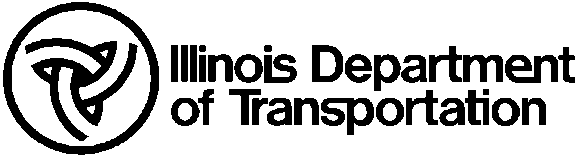 Aggregate Shipping Tickets InformationForm for Suppliers and TerminalsAggregate Shipping Tickets InformationForm for Suppliers and TerminalsAggregate Shipping Tickets InformationForm for Suppliers and TerminalsAggregate Shipping Tickets InformationForm for Suppliers and TerminalsAggregate Shipping Tickets InformationForm for Suppliers and TerminalsProducer Name:Producer Name:Producer Name:Producer Name:IDOT Producer Number:IDOT Producer Number:IDOT Producer Number:IDOT Producer Number:IDOT Producer Number:IDOT Producer Number:Date:Page1of		New Submittal		New Submittal		New Submittal		New Submittal		New Submittal		New Submittal		New Submittal		New Submittal		New Submittal		New Submittal		New Submittal		New Submittal		New Submittal		Addendum		Addendum		Addendum		Addendum		Addendum		Addendum		Addendum		Addendum		Addendum		Addendum		Addendum		Addendum		AddendumAggregate Producer Information:Aggregate Producer Information:Aggregate Producer Information:Aggregate Producer Information:Aggregate Producer Information:Aggregate Producer Information:Aggregate Producer Information:Aggregate Producer Information:Aggregate Producer Information:Aggregate Producer Information:Aggregate Producer Information:Aggregate Producer Information:Aggregate Producer Information:	YES		NO	YES		NO	YES		NO	YES		NO	YES		NO	YES		NOThe IDOT Aggregate Supplier Number will be on the shipping ticket.  If “YES”, go to the Certified Source Information section below.  If “NO”, indicate in the box below how the Supplier or Terminal will be identified on the shipping ticket.The IDOT Aggregate Supplier Number will be on the shipping ticket.  If “YES”, go to the Certified Source Information section below.  If “NO”, indicate in the box below how the Supplier or Terminal will be identified on the shipping ticket.The IDOT Aggregate Supplier Number will be on the shipping ticket.  If “YES”, go to the Certified Source Information section below.  If “NO”, indicate in the box below how the Supplier or Terminal will be identified on the shipping ticket.The IDOT Aggregate Supplier Number will be on the shipping ticket.  If “YES”, go to the Certified Source Information section below.  If “NO”, indicate in the box below how the Supplier or Terminal will be identified on the shipping ticket.The IDOT Aggregate Supplier Number will be on the shipping ticket.  If “YES”, go to the Certified Source Information section below.  If “NO”, indicate in the box below how the Supplier or Terminal will be identified on the shipping ticket.The IDOT Aggregate Supplier Number will be on the shipping ticket.  If “YES”, go to the Certified Source Information section below.  If “NO”, indicate in the box below how the Supplier or Terminal will be identified on the shipping ticket.Aggregate Producer Designation on Shipping TicketAggregate Producer Designation on Shipping TicketAggregate Producer Designation on Shipping TicketAggregate Producer Designation on Shipping TicketAggregate Producer Designation on Shipping TicketAggregate Producer Designation on Shipping TicketAggregate Producer Designation on Shipping TicketAggregate Producer Designation on Shipping TicketAggregate Producer Designation on Shipping TicketAggregate Producer Designation on Shipping TicketAggregate Producer Designation on Shipping TicketAggregate Producer Designation on Shipping TicketAggregate Producer Designation on Shipping TicketCertified Source Information:Certified Source Information:Certified Source Information:Certified Source Information:Certified Source Information:Certified Source Information:Certified Source Information:Certified Source Information:Certified Source Information:Certified Source Information:Certified Source Information:Certified Source Information:Certified Source Information:In the table below, list the IDOT Aggregate Producer Numbers for all certified sources of supplied material.  Check “YES”, if your shipping ticket will include the IDOT Producer Number for the producing source.  If “No”, indicate how the producing source will be identified on your shipping ticket (Note:  It must be the same as the producing source’s designation on their shipping ticket).In the table below, list the IDOT Aggregate Producer Numbers for all certified sources of supplied material.  Check “YES”, if your shipping ticket will include the IDOT Producer Number for the producing source.  If “No”, indicate how the producing source will be identified on your shipping ticket (Note:  It must be the same as the producing source’s designation on their shipping ticket).In the table below, list the IDOT Aggregate Producer Numbers for all certified sources of supplied material.  Check “YES”, if your shipping ticket will include the IDOT Producer Number for the producing source.  If “No”, indicate how the producing source will be identified on your shipping ticket (Note:  It must be the same as the producing source’s designation on their shipping ticket).In the table below, list the IDOT Aggregate Producer Numbers for all certified sources of supplied material.  Check “YES”, if your shipping ticket will include the IDOT Producer Number for the producing source.  If “No”, indicate how the producing source will be identified on your shipping ticket (Note:  It must be the same as the producing source’s designation on their shipping ticket).In the table below, list the IDOT Aggregate Producer Numbers for all certified sources of supplied material.  Check “YES”, if your shipping ticket will include the IDOT Producer Number for the producing source.  If “No”, indicate how the producing source will be identified on your shipping ticket (Note:  It must be the same as the producing source’s designation on their shipping ticket).In the table below, list the IDOT Aggregate Producer Numbers for all certified sources of supplied material.  Check “YES”, if your shipping ticket will include the IDOT Producer Number for the producing source.  If “No”, indicate how the producing source will be identified on your shipping ticket (Note:  It must be the same as the producing source’s designation on their shipping ticket).In the table below, list the IDOT Aggregate Producer Numbers for all certified sources of supplied material.  Check “YES”, if your shipping ticket will include the IDOT Producer Number for the producing source.  If “No”, indicate how the producing source will be identified on your shipping ticket (Note:  It must be the same as the producing source’s designation on their shipping ticket).In the table below, list the IDOT Aggregate Producer Numbers for all certified sources of supplied material.  Check “YES”, if your shipping ticket will include the IDOT Producer Number for the producing source.  If “No”, indicate how the producing source will be identified on your shipping ticket (Note:  It must be the same as the producing source’s designation on their shipping ticket).In the table below, list the IDOT Aggregate Producer Numbers for all certified sources of supplied material.  Check “YES”, if your shipping ticket will include the IDOT Producer Number for the producing source.  If “No”, indicate how the producing source will be identified on your shipping ticket (Note:  It must be the same as the producing source’s designation on their shipping ticket).In the table below, list the IDOT Aggregate Producer Numbers for all certified sources of supplied material.  Check “YES”, if your shipping ticket will include the IDOT Producer Number for the producing source.  If “No”, indicate how the producing source will be identified on your shipping ticket (Note:  It must be the same as the producing source’s designation on their shipping ticket).In the table below, list the IDOT Aggregate Producer Numbers for all certified sources of supplied material.  Check “YES”, if your shipping ticket will include the IDOT Producer Number for the producing source.  If “No”, indicate how the producing source will be identified on your shipping ticket (Note:  It must be the same as the producing source’s designation on their shipping ticket).In the table below, list the IDOT Aggregate Producer Numbers for all certified sources of supplied material.  Check “YES”, if your shipping ticket will include the IDOT Producer Number for the producing source.  If “No”, indicate how the producing source will be identified on your shipping ticket (Note:  It must be the same as the producing source’s designation on their shipping ticket).In the table below, list the IDOT Aggregate Producer Numbers for all certified sources of supplied material.  Check “YES”, if your shipping ticket will include the IDOT Producer Number for the producing source.  If “No”, indicate how the producing source will be identified on your shipping ticket (Note:  It must be the same as the producing source’s designation on their shipping ticket).IDOT Aggregate ProducerNumberIDOT Aggregate ProducerNumberIDOT Aggregate ProducerNumberIDOT Aggregate ProducerNumberIDOT Aggregate ProducerNumberIDOT Aggregate ProducerNumberIDOT Aggregate ProducerNumberIDOT Aggregate ProducerNumber will be on ticketIDOT Aggregate ProducerNumber will be on ticketProducer Designation onShipping TicketProducer Designation onShipping TicketProducer Designation onShipping TicketProducer Designation onShipping Ticket	YES		NO	YES		NO	YES		NO	YES		NO	YES		NO	YES		NO	YES		NO	YES		NO	YES		NO	YES		NO	YES		NO	YES		NO	YES		NO	YES		NO	YES		NO	YES		NO	YES		NO	YES		NO	YES		NO	YES		NO	YES		NO	YES		NO	YES		NO	YES		NO	YES		NO	YES		NO	YES		NO	YES		NO	YES		NO	YES		NO	YES		NO	YES		NO	YES		NO	YES		NO	YES		NO	YES		NO	YES		NO	YES		NO	YES		NO	YES		NO	YES		NO	YES		NO	YES		NO	YES		NOPageof********IDOT Aggregate ProducerNumberIDOT Aggregate ProducerNumberIDOT Aggregate ProducerNumberIDOT Aggregate ProducerNumberIDOT Aggregate ProducerNumberIDOT Aggregate ProducerNumberIDOT Aggregate ProducerNumberIDOT Aggregate ProducerNumber will be on ticketProducer Designation onShipping TicketProducer Designation onShipping TicketProducer Designation onShipping TicketProducer Designation onShipping Ticket	YES		NO	YES		NO	YES		NO	YES		NO	YES		NO	YES		NO	YES		NO	YES		NO	YES		NO	YES		NO	YES		NO	YES		NO	YES		NO	YES		NO	YES		NO	YES		NO	YES		NO	YES		NO	YES		NO	YES		NO	YES		NO	YES		NO	YES		NO	YES		NO	YES		NO	YES		NO	YES		NO	YES		NO	YES		NO	YES		NO	YES		NO	YES		NO	YES		NO	YES		NO	YES		NO	YES		NO	YES		NO	YES		NO	YES		NO	YES		NO	YES		NO	YES		NO	YES		NO	YES		NO*This page may be duplicated as necessary*This page may be duplicated as necessary*This page may be duplicated as necessary*This page may be duplicated as necessary*This page may be duplicated as necessary*This page may be duplicated as necessary*This page may be duplicated as necessary*This page may be duplicated as necessary*This page may be duplicated as necessary*This page may be duplicated as necessary*This page may be duplicated as necessaryPageof********Material Code and Free-Thaw Information:Material Code and Free-Thaw Information:Material Code and Free-Thaw Information:Material Code and Free-Thaw Information:Material Code and Free-Thaw Information:Material Code and Free-Thaw Information:Material Code and Free-Thaw Information:Material Code and Free-Thaw Information:Material Code and Free-Thaw Information:Material Code and Free-Thaw Information:Material Code and Free-Thaw Information:Material Code and Free-Thaw Information:IDOT Aggregate Producer Number:IDOT Aggregate Producer Number:IDOT Aggregate Producer Number:IDOT Aggregate Producer Number:IDOT Aggregate Producer Number:IDOT Aggregate Producer Number:Note:  a separate material code list must be completed for each Certified Source listedNote:  a separate material code list must be completed for each Certified Source listedNote:  a separate material code list must be completed for each Certified Source listedNote:  a separate material code list must be completed for each Certified Source listedNote:  a separate material code list must be completed for each Certified Source listedNote:  a separate material code list must be completed for each Certified Source listedNote:  a separate material code list must be completed for each Certified Source listedNote:  a separate material code list must be completed for each Certified Source listedNote:  a separate material code list must be completed for each Certified Source listedNote:  a separate material code list must be completed for each Certified Source listedNote:  a separate material code list must be completed for each Certified Source listedNote:  a separate material code list must be completed for each Certified Source listed	YES		NO	YES		NO	YES		NO	YES		NO	YES		NOThe IDOT Material Code will be on the shipping ticket.  If “NO”, Indicate in the table below how the material code will be identified on the shipping ticket.The IDOT Material Code will be on the shipping ticket.  If “NO”, Indicate in the table below how the material code will be identified on the shipping ticket.The IDOT Material Code will be on the shipping ticket.  If “NO”, Indicate in the table below how the material code will be identified on the shipping ticket.The IDOT Material Code will be on the shipping ticket.  If “NO”, Indicate in the table below how the material code will be identified on the shipping ticket.The IDOT Material Code will be on the shipping ticket.  If “NO”, Indicate in the table below how the material code will be identified on the shipping ticket.	YES		NO	YES		NO	YES		NO	YES		NO	YES		NOIDOT free-thaw approved material will be identified with “FT” on the shipping ticket (Applies to IDOT A Quality coarse aggregates, only).  If “NO”, indicate in the table below how free-thaw approved aggregate will be identified on the shipping ticket.IDOT free-thaw approved material will be identified with “FT” on the shipping ticket (Applies to IDOT A Quality coarse aggregates, only).  If “NO”, indicate in the table below how free-thaw approved aggregate will be identified on the shipping ticket.IDOT free-thaw approved material will be identified with “FT” on the shipping ticket (Applies to IDOT A Quality coarse aggregates, only).  If “NO”, indicate in the table below how free-thaw approved aggregate will be identified on the shipping ticket.IDOT free-thaw approved material will be identified with “FT” on the shipping ticket (Applies to IDOT A Quality coarse aggregates, only).  If “NO”, indicate in the table below how free-thaw approved aggregate will be identified on the shipping ticket.IDOT free-thaw approved material will be identified with “FT” on the shipping ticket (Applies to IDOT A Quality coarse aggregates, only).  If “NO”, indicate in the table below how free-thaw approved aggregate will be identified on the shipping ticket.IDOT Material CodeIDOT Material CodeIDOT Material CodeIDOT Material CodeIDOT Material CodeIDOT Material CodeIDOT Material CodeMaterial Code DesignationFree-Thaw DesignationFree-Thaw DesignationFree-Thaw DesignationFree-Thaw Designation* This page may be duplicated as necessary* This page may be duplicated as necessary* This page may be duplicated as necessary* This page may be duplicated as necessary* This page may be duplicated as necessary* This page may be duplicated as necessary* This page may be duplicated as necessary* This page may be duplicated as necessary* This page may be duplicated as necessary* This page may be duplicated as necessary* This page may be duplicated as necessary* This page may be duplicated as necessary